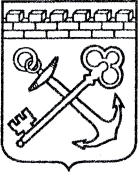 АДМИНИСТРАЦИЯ ЛЕНИНГРАДСКОЙ ОБЛАСТИКОМИТЕТ ПО КУЛЬТУРЕ ЛЕНИНГРАДСКОЙ ОБЛАСТИПРИКАЗ«___»____________2020 г.                                                                №_______________г. Санкт-ПетербургО включении объекта культурного наследия «Парк усадьбы «Кирицкое поле» («Багагай»)», XIX-XX вв., по адресу: Ленинградская область, Всеволожский муниципальный район, Колтушское сельское поселение, д. Кирполье, уч. 13П, в единый государственный реестр объектов культурного наследия (памятников истории и культуры) народов Российской Федерации в качестве объекта культурного наследия регионального значения, утверждении границ его территории и предмета охраны В соответствии со ст. ст. 3.1, 9.2, 18, 33 Федерального закона от 25 июня              2002 года № 73-ФЗ «Об объектах культурного наследия (памятниках истории                     и культуры) народов Российской Федерации», ст. 4 областного закона Ленинградской области от 25 декабря 2015 года № 140-оз «О государственной охране, сохранении, использовании и популяризации объектов культурного наследия (памятников истории и культуры) народов Российской Федерации, расположенных на территории Ленинградской области», п. 2.2.2. Положения                       о комитете по культуре Ленинградской области, утвержденного постановлением Правительства Ленинградской области от 24 октября 2017 года № 431, на основании положительного заключения государственной историко-культурной экспертизы, выполненной экспертом – юридическим лицом: ООО «Темпл Групп» (аттестованный эксперт Давыдова Н.А., приказ Министерства культуры Российской Федерации от 07 декабря 2016 года № 2678) в период с 17 апреля 2019 года                     по 14 октября 2019 года, приказываю:1. Включить выявленный объект культурного наследия «Усадьба И.А. Сарова (Кирицкое поле)», расположенный по адресу: Ленинградская область, Всеволожский район, д. Кирполье, Колтушское с/с, в единый государственный реестр объектов культурного наследия (памятников истории и культуры) народов Российской Федерации в качестве объекта культурного наследия регионального значения с наименованием «Парк усадьбы «Кирицкое поле» («Багагай»)»,                   XIX-XX вв., по адресу: Ленинградская область, Всеволожский муниципальный район, Колтушское сельское поселение, д. Кирполье, уч. 13П, вид объекта – ансамбль.2. Утвердить границы территории ансамбля согласно приложению                      № 1 к настоящему приказу.3. Утвердить предмет охраны ансамбля согласно приложению № 2.4. Исключить выявленный объект культурного наследия «Усадьба                           И.А. Сарова (Кирицкое поле)», расположенный по адресу: Ленинградская область, Всеволожский район, д. Кирполье, Колтушское с/с, из Перечня выявленных объектов культурного наследия, расположенных на территории Ленинградской области, утвержденного приказом комитета по культуре Ленинградской области               от 01 декабря 2015 года № 01-03/15-63. 5. Отделу по осуществлению полномочий Ленинградской области в сфере объектов культурного наследия департамента государственной охраны, сохранения и использования объектов культурного наследия комитета по культуре Ленинградской области:- обеспечить внесение сведений об объекте культурного наследия регионального значения «Парк усадьбы «Кирицкое поле» («Багагай»)»,                   XIX-XX вв., по адресу: Ленинградская область, Всеволожский муниципальный район, Колтушское сельское поселение, д. Кирполье, уч. 13П, о границах                        его территории и предмете охраны в единый государственный реестр объектов культурного наследия (памятников истории и культуры) народов Российской Федерации;- направить письменное уведомление собственнику или иному законному владельцу ансамбля о включении его в единый государственный реестр объектов культурного наследия (памятников истории и культуры) народов Российской Федерации;- направить копию настоящего приказа в федеральный орган исполнительной власти, уполномоченный Правительством Российской Федерации на осуществление государственного кадастрового учета, государственной регистрации прав, ведение Единого государственного реестра недвижимости и предоставление сведений, содержащихся в Едином государственном реестре недвижимости,                                      его территориальные органы в срок и в порядке, установленные действующим законодательством. 6. Отделу взаимодействия с муниципальными образованиями, информатизации и организационной работы комитета по культуре Ленинградской области обеспечить размещение настоящего приказа на сайте комитета по культуре Ленинградской области в информационно-телекоммуникационной сети «Интернет».7. Контроль за исполнением настоящего приказа возложить на заместителя председателя комитета по культуре Ленинградской области – начальника  департамента государственной охраны, сохранения и использования объектов культурного наследия.8. Настоящий приказ вступает в силу со дня его официального опубликования.Председатель комитета                                                                                          В.О. ЦойГраницы территории объекта культурного наследиярегионального значения «Парк усадьбы «Кирицкое поле» («Багагай»)», XIX-XX вв., по адресу: Ленинградская область, Всеволожский муниципальный район, Колтушское сельское поселение, д. Кирполье, уч. 13ПКарта (схема) границ территории объекта культурного наследия регионального значения  «Парк усадьбы «Кирицкое поле» («Багагай»)», XIX-XX вв., по адресу: Ленинградская область, Всеволожский муниципальный район, Колтушское сельское поселение, д. Кирполье, уч. 13ППодготовлено:Главный специалист отдела по осуществлению полномочий Ленинградской области в сфере объектов культурного наследия департамента государственной охраны, сохранения и использования  объектов культурного наследия комитета по культуре Ленинградской области   _________________И.Е. ЕфимоваСогласовано:Заместитель председателя комитета – начальник департамента государственной охраны, сохранения и использования  объектов культурного наследия комитета по культуре Ленинградской области  __________________ А.Н. КарловЗаместитель начальника департамента государственной охраны, сохранения и использования  объектов культурного наследия комитета по культуре Ленинградской области   __________________Г.Е. ЛазареваНачальник отдела по осуществлению полномочий Ленинградской области в сфере объектов культурного наследия департамента государственной охраны, сохранения и использования  объектов культурного наследия комитета по культуре Ленинградской области   __________________С.А. ВолковаНачальник сектора судебного и административного производства департамента государственной охраны, сохранения и использования объектов культурного наследия комитета по культуре Ленинградской области___________________ Ю.И. ЮрутьОзнакомлены:Заместитель председателя комитета – начальник департамента государственной охраны, сохранения и использования  объектов культурного наследия комитета по культуре Ленинградской области  __________________ А.Н. КарловНачальник отдела по осуществлению полномочий Ленинградской области в сфере объектов культурного наследия департамента государственной охраны, сохранения и использования  объектов культурного наследия комитета по культуре Ленинградской области   __________________С.А. ВолковаНачальник отдела взаимодействия с муниципальными образованиями, информатизации организационной работы комитета по культуре Ленинградской области__________________ Т.А. ПавловаПриложение № 1к Приказу комитета по культуреЛенинградской областиот «___»________2020 г. №__________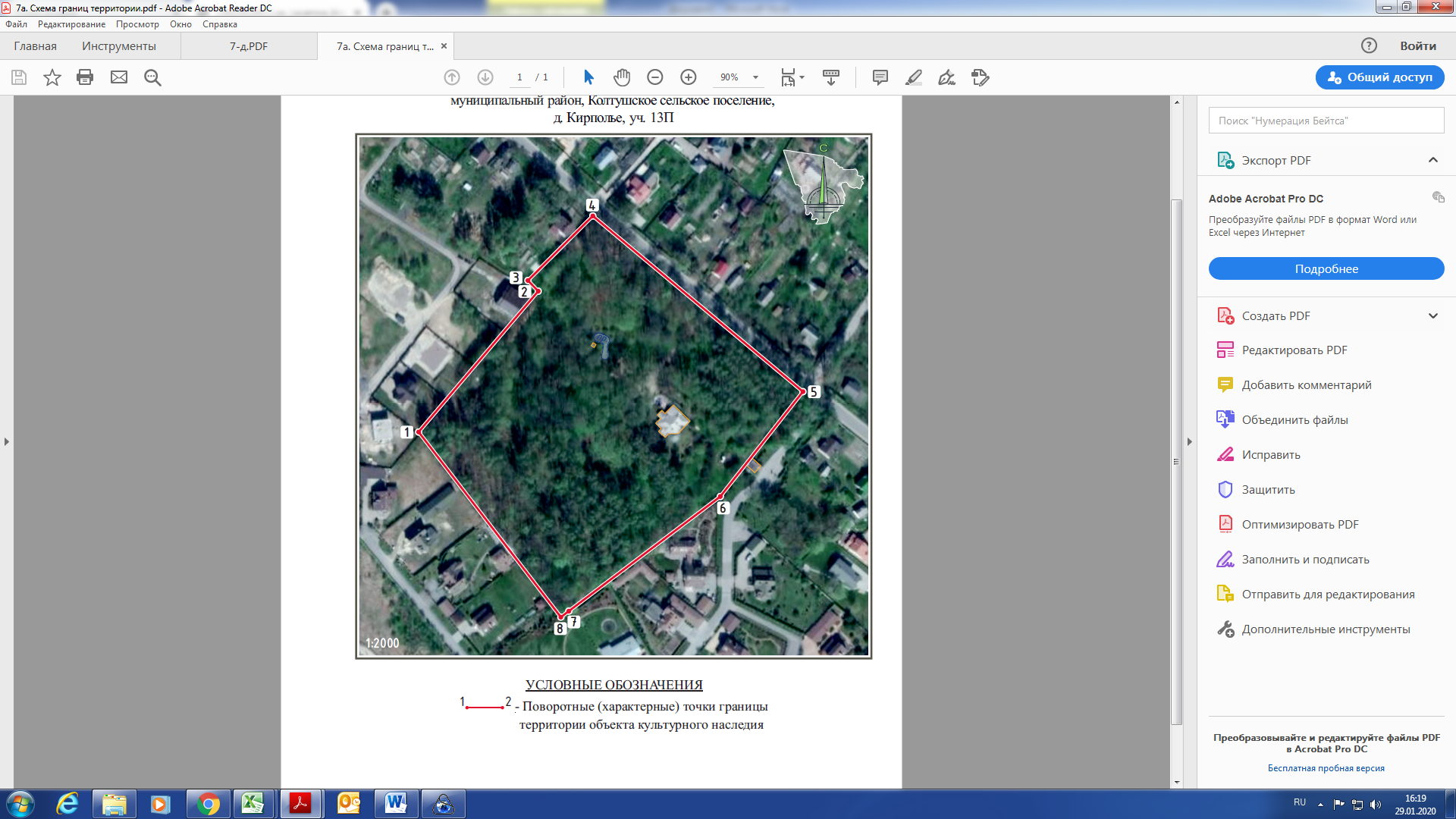 Перечень координат поворотных (характерных) точек границ территории объекта культурного наследия регионального значения  «Парк усадьбы «Кирицкое поле» («Багагай»)», XIX-XX вв., по адресу: Ленинградская область, Всеволожский муниципальный район, Колтушское сельское поселение, д. Кирполье, уч. 13П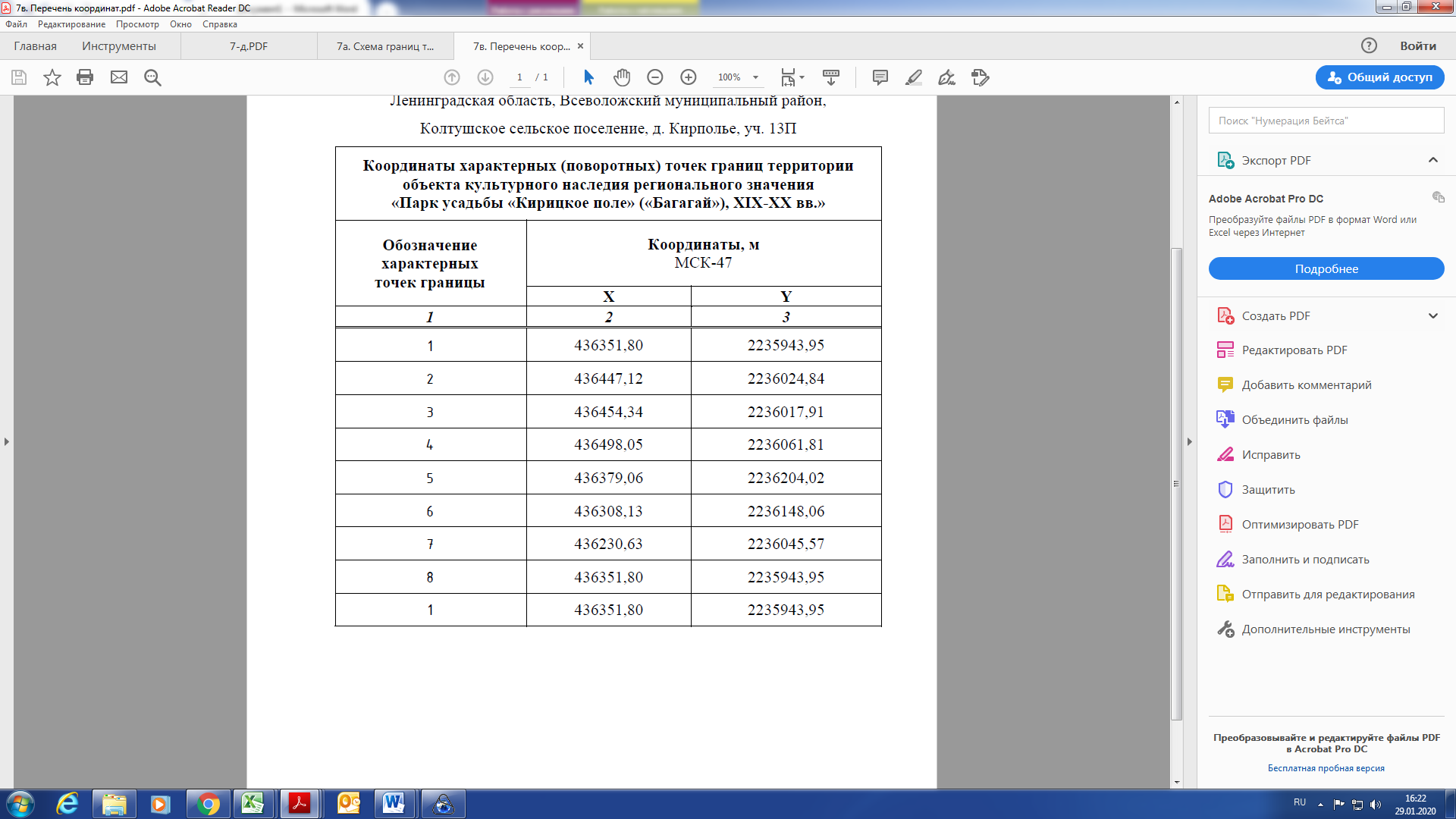 Режим использования территории объекта культурного наследия регионального значения  «Парк усадьбы «Кирицкое поле» («Багагай»)», XIX-XX вв., по адресу: Ленинградская область, Всеволожский муниципальный район, Колтушское сельское поселение, д. Кирполье, уч. 13П	В границах территории объекта культурного наследия разрешается:ведение мониторинга состояния объекта культурного наследия и его территории;проведение мероприятий, направленных на сохранение и регенерацию природного ландшафта и его компонентов: рекультивация нарушенных земель, восстановление исторических характеристик ландшафта, благоустройство территории и уход за зелеными насаждениями; восстановление исторической гидросистемы;хозяйственная деятельность, не нарушающая целостности объекта культурного наследия и не создающая угрозы его повреждения, разрушения или уничтожения;прокладка, ремонт и реконструкция подземных инженерных коммуникаций, необходимых для сохранения и функционирования объекта культурного наследия, с последующей рекультивацией и благоустройством нарушенных земель только закрытым способом; снос (демонтаж) дисгармонирующих построек, зданий, строений, сооружений;осуществление рекреационной и туристическо-экскурсионной деятельности;проведение культурно-массовых мероприятий;установка информационных знаков и указателей, стендов с надписями и обозначениями объекта культурного наследия.В границах территории объекта культурного наследия запрещается:любая хозяйственная деятельность без согласования с уполномоченными органами охраны объектов культурного наследия;капитальное строительство объектов;прокладка инженерных коммуникаций (теплотрасс, газопроводов и пр.) надземным и наземным способами;прокладка инженерных сетей и дорог, не имеющих отношения к объекту культурного наследия;возведение глухих ограждений, препятствующих визуальному восприятию объекта культурного наследия;производство работ различного типа, нарушающих визуальное восприятие объекта культурного наследия;размещение временных строений, сооружений, установка киосков, павильонов, навесов;установка рекламных конструкций и объектов рекламы;размещение объектов инженерной инфраструктуры (транспортные коммуникации, высоковольтные линии электропередач, газопроводы высокого давления, нефтепроводы).хранение взрывчатых и огнеопасных материалов, а также материалов, имеющих вредные парогазообразные и иные выделения, загрязняющих территорию объекта культурного наследия;устройство автостоянок;складирование бытового мусора и промышленных отходов в неустановленных местах и устройство стихийных свалок;разведение костров в неустановленных местах;динамическое воздействие на грунты, создающее разрушающие вибрационные нагрузки;осуществление любых видов деятельности, ухудшающих экологические условия на территории объекта культурного наследия;осуществление любых видов деятельности, ухудшающих гидрологический режим на территории объекта культурного наследия;ограничение доступности территории объекта культурного наследия для научных исследований, ограничение доступа граждан к объекту культурного наследия.